Пленарный докладНЕЛИНЕЙНЫЕ ФРАКТАЛЬНЫЕ МЕРЫ И ИНФОРМАЦИОННАЯ ЭНТРОПИЯ В НАНОЭЛЕКТРОНИКЕ, ТЕЛЕКОММУНИКАЦИЯХ, АСТРОФИЗИКЕЗ.Ж. Жанабаев1, Н.М.Усипов2, А.Ж. Акниязова31 доктор физико-математических наук, профессор2  магистр технических наук3 магистр естественных наукКазахский национальный университет имени аль-Фараби, Алматы, 050040, Казахстан*E-mail: unurzhan55@gmail.comZhF фрактал и его аналитическая формула ZhF фрактал описывается единичной ступенчатой функцией Хевисайда: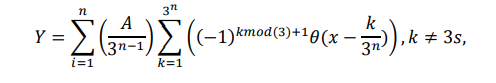                                                                                                                                                        (1)Рис. 1. ZhF фрактал  с предфракталами порядка   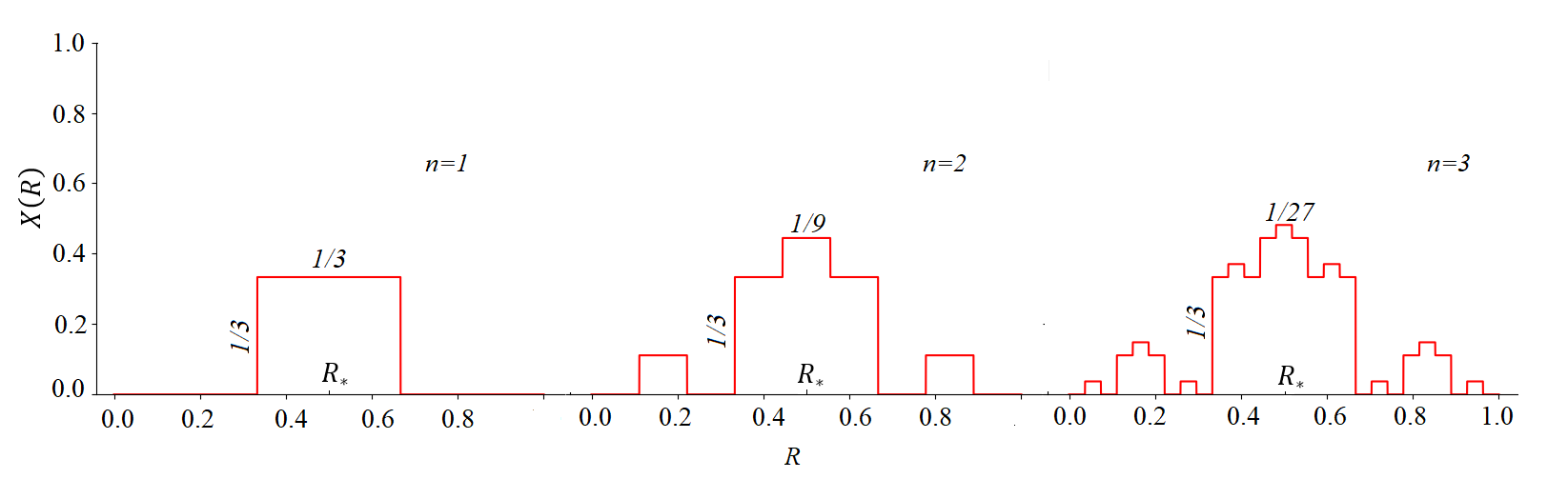 Нелинейная фрактальная мера 2.1 В теории расширения Вселенной.       					(2)-координата галактики,  – расстояние до галактики,  - точки Лагранжа (нулевой гравитации), ) - разность фрактальных и топологических размерностей.2.2 В физике наноструктурированных полупроводников, в наноэлектронике                                                            (3)-потенциальная энергия электрона в полупроводнике, - энергетическая ширина запрещенной зоны, U- напряжение внешнего электрического поля.В физике оптического спектра нанопленок фотовольтаики, сенсорики                                                              (4)                                                         (5)- коэффициент поглощения фотона фрактальной, пористой нанопленкой,  - спектр мощности падающего излучения,  – энергия фотона, ) - разность фрактальных и топологических размерностей.Примеры результатов теории, сопоставления  с наблюдениями.2.1 В теории расширения Вселенной 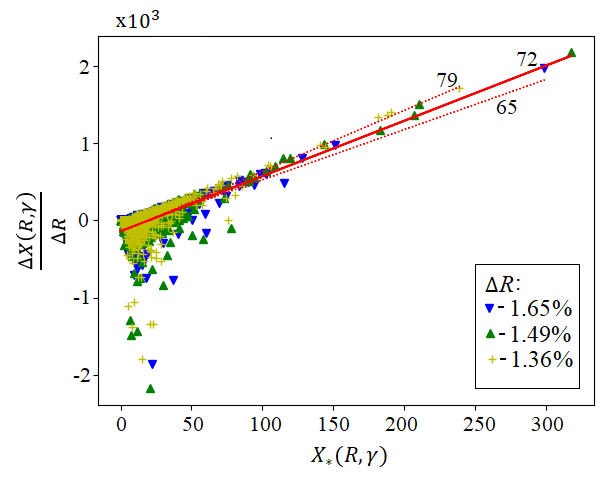 Рис. 4. Иллюстрация существования глобального значения параметра Хаббла для . Среднее значение интервала по результатам наблюдений равно  с погрешностью около 4%. Значение  по настоящей теории при равно  , .  2.2 В физике наноструктурированных полупроводников, в наноэлектронике.Рис. 5. Реализация уравнения нелинейной фрактальной меры по формуле (3) при , Рис. 6. Вольт-амперная характеристика нанопористой пленки кремния для различных значений γ с учетом фотостимулирования проводимости лазерным излучением с энергией по формуле (4),Значения γ:    - 0.04, ∆ - 0.2, - 0.15, ○ - 0.12, х - 0.09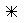 В физике оптического спектра нанопленок фотовольтаики, сенсорики Рис. 6. Оптические спектры звезд (слева наблюдение, справа формулы 4, 5). , 3. Условная информация, определенная через разность  энтропийВ теории информации взаимная информация определяется по формуле:					(1)Введенная нами новая мера- условная информация более помехоустойчива в отличии от взаимной информации которая равна нулю при отсутствии корреляции.  Условная информация определяется через разность энтропий:		                        	       (2)В формуле (2)  совместная энтропия ансамбля,  условная энтропия:                                          (3)   ,		                       (4)В отличие от взаимной информации условная информация несимметрична относительно перестановки переменных  так как  Поделив почленно формулу (2) на (3) получим своеобразный закон сохранения для нормированных значений условных информации и энтропии.                          (5)Связь между информацией и энтропией в виде формулы (5) известна для энтропии Больцмана для равновесного состояния, или в случае выбора в виде постоянных параметров. Мы выбираем условие Y в виде характерных признаков искомого сигнала определяемых из смеси с шумом.	Из формулы (5) следует разность условных информаций.                                   (6)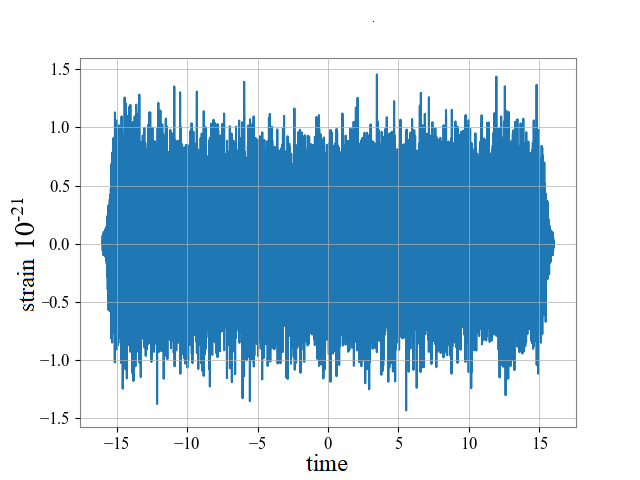 Рис. 7.  Cигнал гравитационной волны GW150914Условная информация сигнала  имеет пиковые значения в момент наблюдения GW150914 (рис 8).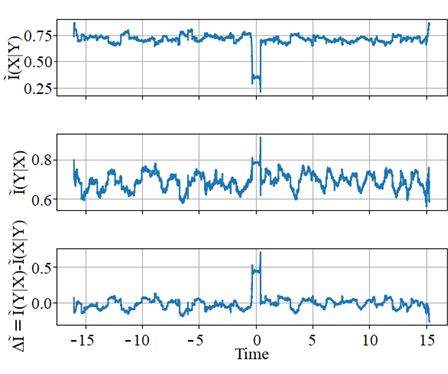 Рис. 8. Информационные критерии события GW150914 (H)4.Технические приложения результатов Разработанные нами новые методы нелинейной физики могут найти широкое применение для совершенствования наноэлектроники, оптоэлектроники, информационных и телекоммуникационных технологий.[1] Zhanabaev Z. Z. et al. Electrodynamic characteristics of wire dipole antennas based on fractal curves //Journal of Engineering Science and Technology. – 2019. – Т. 14. – №. 1. – С. 305-320.[2] Zhanabaev Z. Z., Ussipov N. M., Khokhlov S. A. Scale-invariant and wave nature of the Hubble parameter //Eurasian Physical Technical Journal. – 2021. – Т. 18. – №. 2 (36). – С. 81-89.[3] Akhtanov S. et al. Centre including eccentricity algorithm for complex networks //Electronics Letters. – 2022. – Т. 58. – №. 7. – С. 283-285.[4] Meirambekuly N. et al. Dual-band optical imaging system-integrated patch antenna based on anisotropic fractal for earth-observation CubeSats //Ain Shams Engineering Journal. – 2022. – Т. 13. – №. 2. – С. 101560.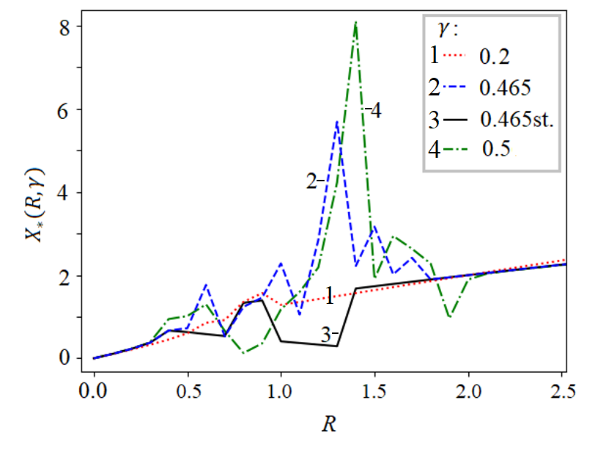 Рис. 2. Хаотизация значений  с ростом показателя скейлинга  при . Число итераций отображения (12) . 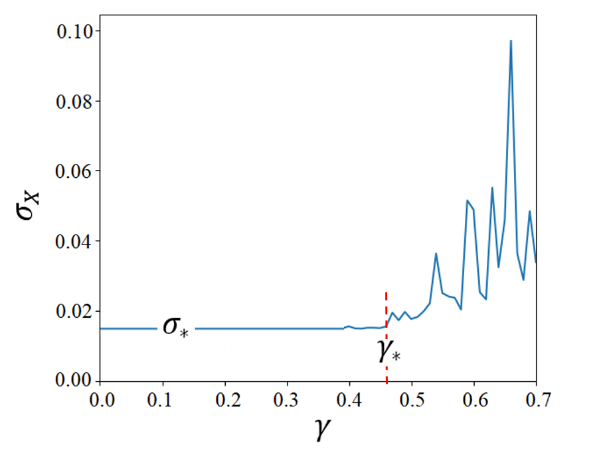 Рис.3. Изменение среднеквадратического отклонения  по . ,   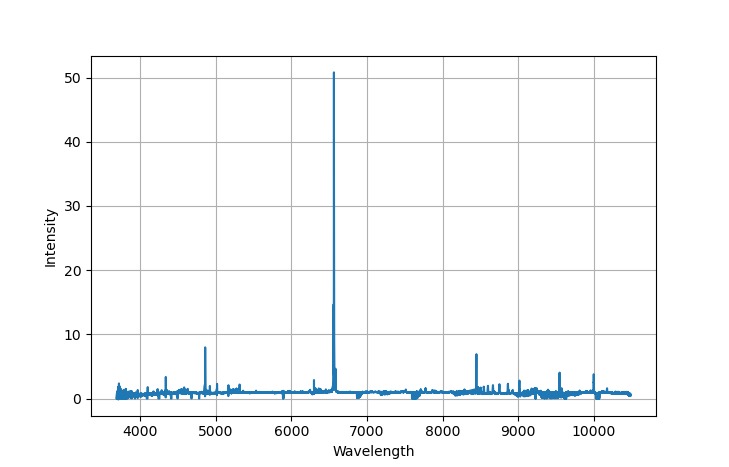 №Направление проектовНовизна1Плазменный резонанс и прыжковая проводимость в наноструктурных металл-оксидных полупроводникахРезкое возрастание тока при облучении лазером2Газочувствительные сенсоры на наноструктурированных полупроводникахТеория и технология получения нанопористых металл-оксидных полупроводниковых пленок 3Определение отношения сигнал/шум (SNR) при неизвестном уровне шума через условную информациюНовая теория и электронная схема, основанная на определении отношения информации к энтропии (IER) 4Многодиапазонные фрактальные антенны в системе MIMOНовые алгоритмы на основе условной информации.  Определение видов модуляций в системе MIMO5Маршрутизация в беспроводной телекоммуникационной сети Выбор маршрута условной информацией 6Нелинейные фрактальные закономерности спектра газопылевых астрономических объектовНовые формулы и алгоритмы 7Эффективные характеристики пористости, фрактальности солнечных элементовТеоретически и экспериментально показано существование оптимальной концентрации пор в наноразмерной пленке